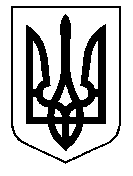 ТАЛЬНІВСЬКА РАЙОННА РАДАЧеркаської областіР  І  Ш  Е  Н  Н  Я15.09.2015                                                                          № 41-14/VIПро  надання матеріальної допомогиВідповідно до пункту 3 частини 1 статті 91 Бюджетного Кодексу України, статей 43, 59, пункту 1 статті 64 Закону «Про місцеве самоврядування в Україні»,  рішення районної ради від 18.11.2014 № 34-6/VI «Про районну комплексну програму «Турбота» на 2015-2020 роки» із змінами від 05.05.2015 № 38-4/VI, розглянувши заяви Купецької Т.М., Петрова К.П.,  Пилипенка М.І., Токарєвої Т.В., Юрченко Л.І.,   Шевченка О.П про надання матеріальної допомоги  на лікування,  врахувавши  висновок постійної комісії районної ради з питань планування, бюджету і фінансів, районна рада  ВИРІШИЛА:1.Надати одноразову матеріальну допомогу:1.1.______________________,  для лікування  в сумі 2,0 (дві) тис. грн.1.2._____________________, для лікування в сумі 2,0 (дві) тис.грн.1.3._____________________, для лікування в сумі 2,0 (дві) тис.грн.1.4._____________________, для лікування  в сумі 2,0 (дві) тис.грн.1.5._____________________, для лікування в сумі 2,0 (дві) тис.грн.1.6. _____________________ для лікування в сумі 2,0 (дві) тис.грн.2.Управлінню соціального захисту населення райдержадміністрації виплатити громадянам Тальнівського району згідно п.1 даного рішення одноразову допомогу з районного бюджету за рахунок коштів, виділених на соціальний захист населення.3. Контроль за виконанням рішення покласти на постійну комісію районної ради з питань планування, бюджету і фінансів.Голова районної ради                                                       Н.Руснак